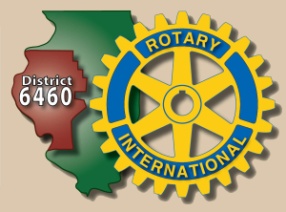 STUDY FOR ONE YEAR IN A FOREIGN COUNTRYPROMOTE THE ADVANCEMENT OF INTERNATIONAL UNDERSTANDING, GOODWILL AND PEACE.MEET STUDENTS FROM OTHER LANDS & EXPERIENCE THEIR CULTURE.Club Step One:  Send 2 sophomores to RYLA where they meet Inbound Exchange Students and learn about Rotary Youth Exchange and Interact.  (April)Step Two:  Follow up on any inquiries of students 15.5-18.5 years old  who wish to experience high school in another country.  This opportunity is a scholarship sponsored by Rotary & qualifies for D Funds.  The student pays for the flight, visa, passport.  See www.csrye.org for more information and Outbound Handbook.Step Three:  Student fills out Preliminary Application, gives to club.  Club interviews student. Step Four:  Application is forwarded to Pete Caruso, Outbound Coordinator Step Five:  Club appoints a YEO to help usher the student and parents through the year long process.Cost:  Club Commitment fee of $700 which includes administrative costs, membership in Central States Youth Exchange, payable in March of the exchange year.    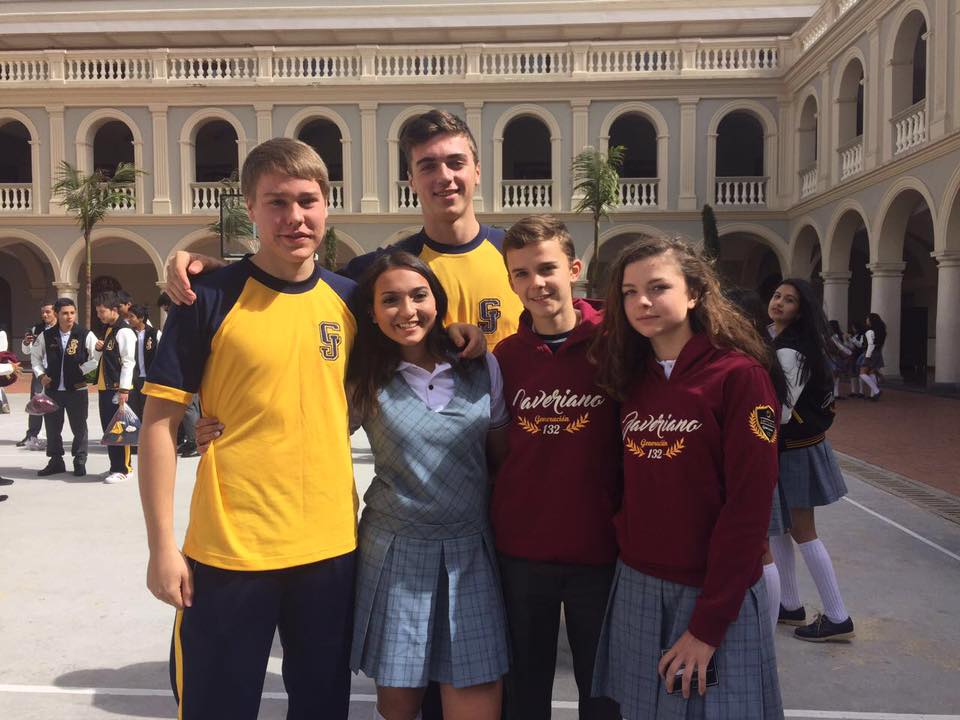 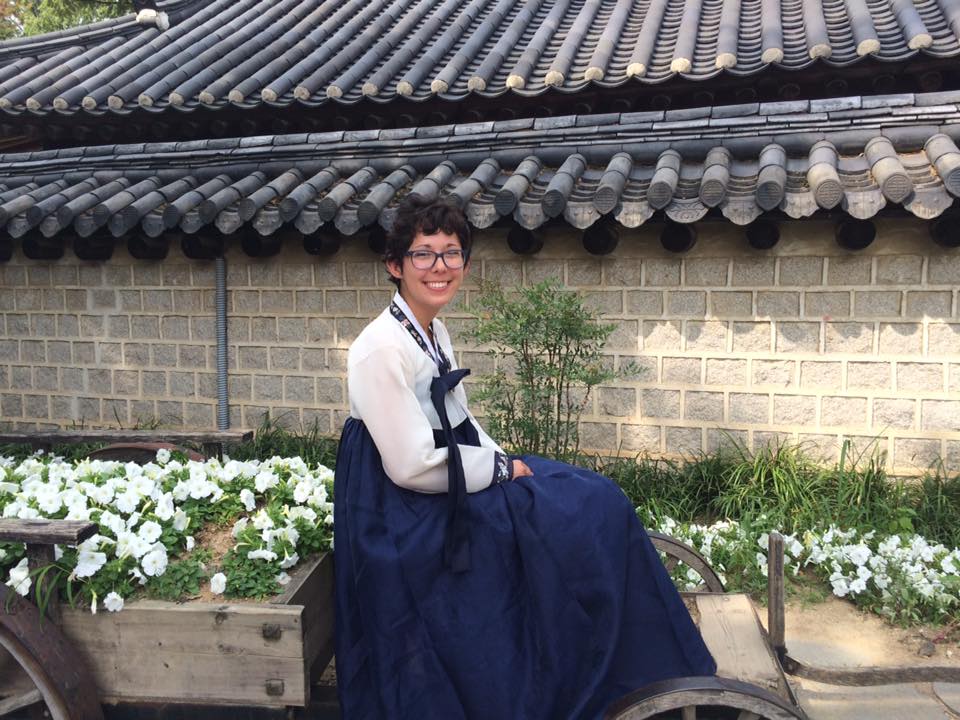 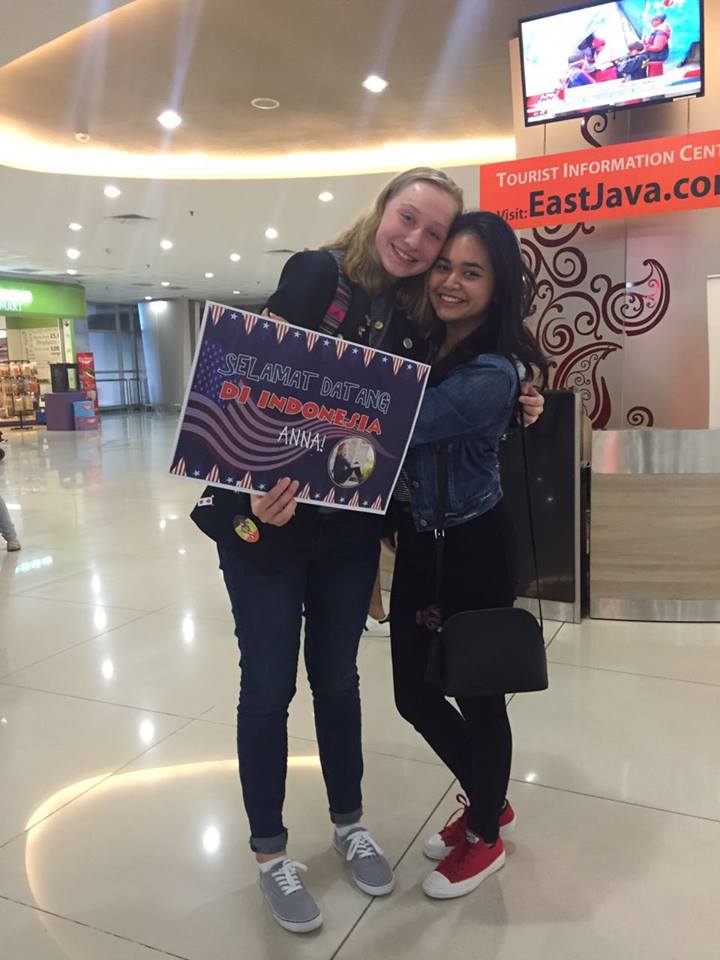 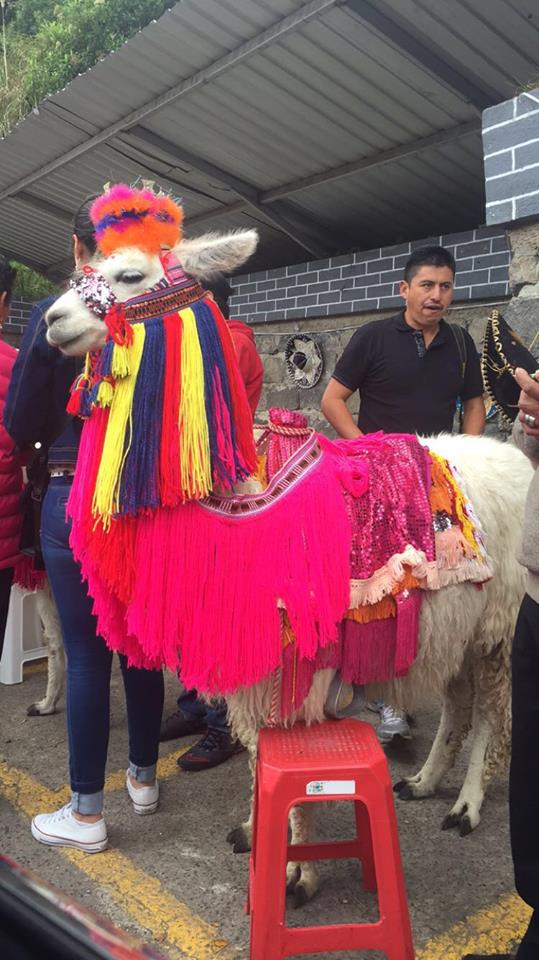 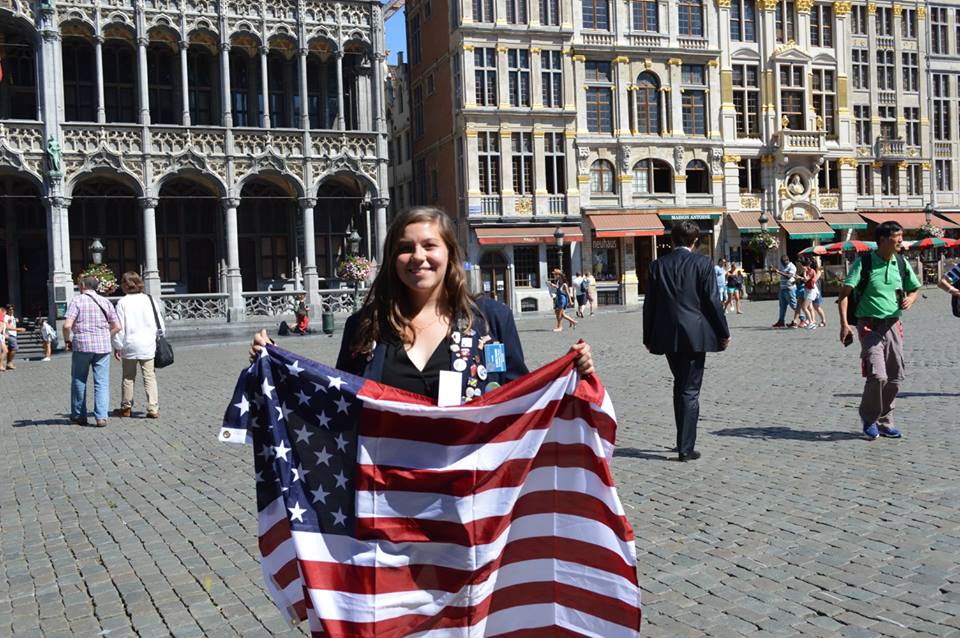 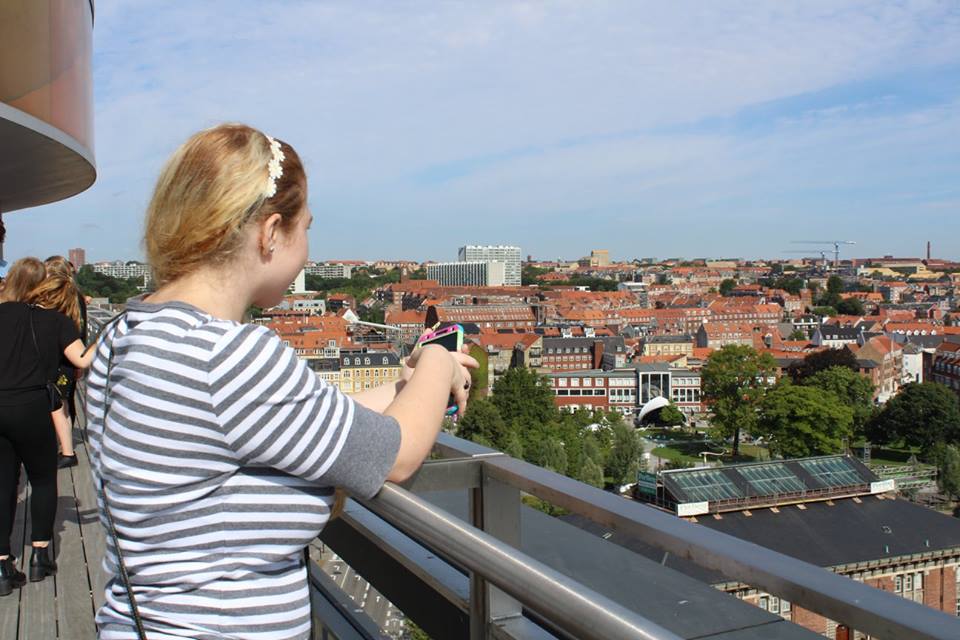 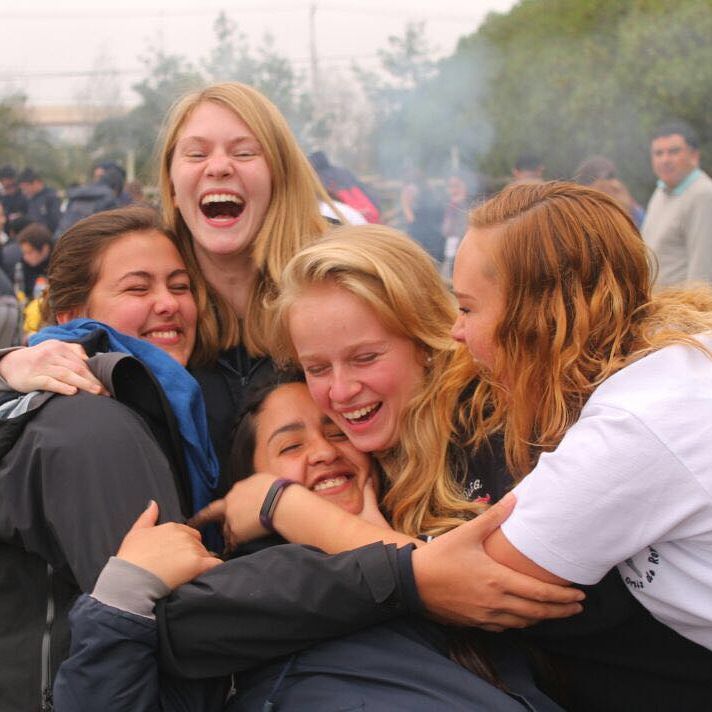 